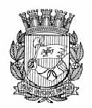 Publicado no D.O.C. São Paulo, 171, Ano 60, Terça-feira.15 de Setembro de 2015Secretarias, Pág.03DESENVOLVIMENTO,TRABALHOE EMPREENDEDORISMOGABINETE DO SECRETÁRIODESPACHO DO SECRETÁRIO2014-0.200.424-5SDTE e SUBPREFEITURA DE M’BOI MIRIM – Aditamentoao Termo Cooperação – CAT – I - À vista das informações e documentoscontidos no processo administrativo epigrafado, emespecial as manifestações dos setores competentes e de acordocom a competência que me é conferida por lei e com fundamentonos artigos 2º, inciso IV e 5º, inciso II, da Lei Municipalnº. 13.164/2001, AUTORIZO a celebração do Primeiro Aditivoao Termo de Cooperação, sem contrapartida financeira, entreesta Secretaria e a Subprefeitura de M’ Boi Mirim, objetivandoa prorrogação da unidade do Centro de Apoio ao Trabalho,disponibilizado por aquela Subprefeitura, pelo período de 12(doze) meses.SISTEMA MUNICIPAL DE PROCESSOS - SIMPROCDESPACHOS: LISTA 2015-2-165SUPERVISAO GERAL DE ABASTECIMENTOENDERECO: .PROCESSOS DA UNIDADE SDTE/ABAST/FEIRA/SUP2015-0.061.803-5 LAUDELINO ALVES DE MELODEFERIDOAUTORIZADA, COM BASE NOS TERMOS DO ART. 18, DO DECRETO48.172/07, A TRANSFERENCIA DA MATRICULA 002.850-01-0, DE LAUDELINO ALVES DE MELO PARA ALDETIZA TAVARESDE MELO 51395827834, BEM COMO, A BAIXA NA(S) FEIR(S)LIVRE(S) 5067-9-IP E 6049-6-IP, COM FUNDAMENTO NO ART.25, INCISO II, DO DECRETO 48.172/07, RESSALVADA A COBRANCADE EVENTUAIS DEBITOS EXISTENTES2015-0.129.663-5 RAFAEL DOS ANJOS GONZAGADEFERIDOCOM BASE NOS TERMOS DOS ARTIGOS 18 E 24, DO DECRETO48.172/07, AUTORIZADA A TRANSFERENCIA DA MATRICULA004.038-01-0, DE RAFAEL DOS ANJOS GONZAGAPARA SAO VICENTE COMERCIO DE HORTIFRUTI LTDA.-ME, BEMCOMO, A INCLUSAO DO PREPOSTO VICENTE JOSE MIRANDAALVES, SATISFEITAS AS DEMAIS EXIGENCIAS LEGAIS.2015-0.182.912-9 IONICE SANTOS DE JESUS VIEIRADEFERIDOAUTORIZADA A ADEQUACAO DO GRUPO DE COMERCIODE 21-02 PARA 18-00, NA(S) FEIRA(S) LIVRE(S) 1360-9-CV,3116-0-FO, 4061-4-FO, 5066-0-PJE 7069-6-FO, COM A METRAGEM02X02, NA MATRICULA 025.545-01-92015-0.201.730-6 LUIZ ANTONIO CORREA RIBEIRINHADEFERIDOAUTORIZADA A INCLUSAO DA(S) FEIRA(S) LIVRE(S) 4186-6-PJ, METRAGEM 08X02, GRUPO DE COMERCIO 01-00, NAMATRICULA 004.056-02-72015-0.202.859-6 PERCILIO CAETANO DIASDEFERIDOCOM BASE NOS TERMOS DO ARTIGO 18, DO DECRETO48.172/07, AUTORIZADA A TRANSFERENCIA DA MATRICULA004.773-02-0, DE PERCILIO CAETANO DIAS PARA EDUARDOCAETANO DIAS - ME, SATISFEITAS AS DEMAIS EXIGENCIASLEGAIS2015-0.203.645-9 JOSE CARLOS DA SILVADEFERIDOAUTORIZADA A INCLUSAO DA(S) FEIRA(S) LIVRE(S) 4186-6-PJ, METRAGEM 05X04, GRUPO DE COMERCIO 14-01, NAMATRICULA 011.641-02-92015-0.205.813-4 PAULO ROBERTO SPONQUIADODEFERIDOAUTORIZADA A INCLUSAO DA(S) FEIRA(S) LIVRE(S) 4186-6-PJ, METRAGEM 06X02, GRUPO DE COMERCIO 04-00, NAMATRICULA 033.110-01-82015-0.206.019-8 BORGES E BORGES CALDO DECANA LTDADEFERIDOCOM BASE NOS TERMOS DOS ARTIGOS 18 E 24, DO DECRETO48.172/07, AUTORIZADA A TRANSFERENCIA DA MATRICULA123.490-02-2, DE BORGES E BORGES CALDO DE CANALTDA. PARA CALDO DE CANA HAYANO LTDA.-ME, BEM COMO,A INCLUSAO DO PREPOSTO EDSON TERUO HAYANO, SATISFEITASAS DEMAIS EXIGENCIAS LEGAIS.2015-0.206.481-9 ANTONIA VIEIRA DA SILVA SOUSADEFERIDOAUTORIZADA A INCLUSAO DA(S) FEIRA(S) LIVRE(S) 1141-0-PJ, METRAGEM 02X02, GRUPO DE COMERCIO 15-02, NAMATRICULA 019.043-01-52015-0.207.045-2 DAMIAO PEREIRA COELHODEFERIDOAUTORIZADA A EXPEDICAO DE MATRICULA INICIAL, GRUPODE COMERCIO 18-00, METRAGEM 04X04, NA(S) FEIR(S)LIVRE(S) 1141-0-PJ2015-0.207.253-6 MARKENIO PEREIRA DE ARAUJODEFERIDOAUTORIZADA A EXPEDICAO DE MATRICULA INICIAL, GRUPODE COMERCIO 01-00, METRAGEM 06X02, NA(S) FEIR(S)LIVRE(S) 5096-2-CS2015-0.207.289-7 MANOEL PEREIRA DE ARAUJODEFERIDOAUTORIZADA A EXPEDICAO DE MATRICULA INICIAL, GRUPODE COMERCIO 01-00, METRAGEM 06X02, NA(S) FEIR(S)LIVRE(S) 5096-2-CS2015-0.207.413-0 LEDA EZIDORO DE ALMEIDA COLINDEFERIDOAUTORIZADA A EXPEDICAO DE MATRICULA INICIAL, COMA INCLUSAO DO PREPOSTO BRUNO COLIN, GRUPO DE COMERCIO16-00, METRAGEM 04X02, NA(S) FEIRA(S) LIVRE(S)3050-3-PE2015-0.215.177-0 CRISTINA BARBOSA DE LUCENADEFERIDOCOM BASE NOS TERMOS DO ARTIGO 18, DO DECRETO48.172/07, AUTORIZADA A TRANSFERENCIA DA MATRICULA008.512-02-7, DE CRISTINA BARBOSA DE LUCENA PARA ROBERVALLIRA DA SILVA 26871060898, SATISFEITAS AS DEMAISEXIGENCIAS LEGAIS2015-0.215.241-6 GENIVAL SILVESTRE ALVESDEFERIDOCOM BASE NOS TERMOS DO ARTIGO 18, DO DECRETO48.172/07, AUTORIZADA A TRANSFERENCIA DA MATRICULA009.924-02-7, DE GENIVAL SILVESTRE ALVES PARA MARINETEDEOLINDA SILVESTRE 00921031890, SATISFEITAS AS DEMAISEXIGENCIAS LEGAIS2015-0.215.381-1 FABIO PEREIRA DE ARAUJODEFERIDOAUTORIZADA A EXPEDICAO DE MATRICULA INICIAL, GRUPODE COMERCIO 17-00, METRAGEM 04X02, NA(S) FEIR(S)LIVRE(S) 5096-2-CS2015-0.223.115-4 CLAUDIO DA SILVADEFERIDOAUTORIZADO O AUMENTO DE METRAGEM DE 02X02 PARA06X02, N(S) FEIRA(S) LIVRE(S) 1154-1-SE, NA MATRICULA000.129-03-8, GRUPO DE COMERCIO 04-002015-0.223.210-0 ANNA PAULA MONTEIRODEFERIDOAUTORIZADO O AUMENTO DE METRAGEM DE 04X02 PARA06X02, N(S) FEIRA(S) LIVRE(S) 1154-1-SE, NA MATRICULA000.472-02-6, GRUPO DE COMERCIO 01-002015-0.223.211-8 ZELIENE DIAS PRATESDEFERIDOCOM BASE NOS TERMOS DO ARTIGO 18, DO DECRETO48.172/07, AUTORIZADA A TRANSFERENCIA DA MATRICULA002.645-04-1, DE ZELEIDE DIAS PRATES PARA EDSON ROBERTODA SILVA 05242978430, SATISFEITAS AS DEMAIS EXIGENCIASLEGAIS2015-0.224.969-0 YURICA IKURA TSUDADEFERIDOCOM BASE NOS TERMOS DO ARTIGO 18, DO DECRETO48.172/07, AUTORIZADA A TRANSFERENCIA DA MATRICULA010.449-03-5, DE YURICA IKURA PARA MARCOS MANIERI27122517845, SATISFEITAS AS DEMAIS EXIGENCIAS LEGAIS2015-0.224.973-8 SIGUERU ANTONIO TSUDADEFERIDOCOM BASE NOS TERMOS DO ARTIGO 18, DO DECRETO48.172/07, AUTORIZADA A TRANSFERENCIA DA MATRICULA009.973-03-6, DE SIGUERU ANTONIO TSUDA - ME, PARA SALVADORGATTI JUNIOR, SATISFEITAS AS DEMAIS EXIGENCIASLEGAIS2015-0.224.974-6 EDSON SOMBINIDEFERIDOCOM BASE NOS TERMOS DO ARTIGO 18, DO DECRETO48.172/07, AUTORIZADA A TRANSFERENCIA DA MATRICULA024.460-01-0, DE EDSON SOMBINI PARA JORDAO DONIZETEDA SILVA 37249883895, SATISFEITAS AS DEMAIS EXIGENCIASLEGAIS2015-0.226.311-0 CLÉIA MARIA MEIRELLES DA SILVADEFERIDOAUTORIZADA A BAIXA TOTAL DA MATRICULA 015.297-02-0, A PARTIR DE 27.08.15, COM FUNDAMENTO NO ART. 25,INCISO II, DO DECRETO 48.172/07, RESSALVADA A COBRANCADE EVENTUAIS DEBITOS EXISTENTES2015-0.228.549-1 COMERCIO DE FRUTAS IRMAOSOLIVEIRA LTDADEFERIDOAUTORIZADA A INCLUSAO DO PREPOSTO ARLETE MACHADOVIEIRA, NA MATRICULA 016.314-02-6, NOS TERMOS DOART. 24, INCISO VI, DO DECRETO 48.172/07, SATISFEITAS ASDEMAIS EXIGENCIAS LEGAIS.2015-0.231.053-4 SEISHO HANASHIRODEFERIDOAUTORIZADA A BAIXA NA(S) FEIRA(S) LIVRE(S) 3004-0-SE,NA MATRICULA 000.311-02-2, COM FUNDAMENTO NO ART.25, INCISO II, DO DECRETO 48.172/07, RESSALVADA A COBRANCADE EVENTUAIS DEBITOS EXISTENTES2015-0.231.145-0 SHIRLEY PRAIN PEDROSODEFERIDOAUTORIZADA A ADEQUACAO DO GRUPO DE COMERCIODE 21-02 PARA 16-00, BEM COMO, O AUMENTO DE METRAGEM,COM BASE NO ART. 7, DO DECRETO 48.172/07, DE 02X02PARA 04X02, N(S)FEIRA(S)LIVRE(S) 1011-1-SE, 3008-2-LA,4011-8-LA, 5014-8-PI, 6005-4-SE E 7018-1-PI, NA MATRICULA203.358-01-5	2015-0.231.280-4 MARCELO ANTONIO PEDROSODEFERIDOAUTORIZADA A ADEQUACAO DO GRUPO DE COMERCIODE 21-02 PARA 16-00, BEM COMO, O AUMENTO DE METRAGEM,COM BASE NO ART. 7, DO DECRETO 48.172/07, DE 02X02PARA 04X02, N(S)FEIRA(S)LIVRE(S) 1011-1-SE, 3008-2-LA,4011-8-LA, 5014-8-PI, 6005-4-SE E 7018-1-PI, NA MATRICULA020.680-01-52015-0.231.340-1 COMERCIO DE FRUTAS FRESCASDELDUCA & OLIVEIRA LTDADEFERIDOAUTORIZADA A INCLUSAO DA(S) FEIRA(S) LIVRE(S) 1154-1-SE, METRAGEM 06X02, GRUPO DE COMERCIO 04-00, NAMATRICULA 035.710-02-02015-0.231.343-6 COMERCIO DE FRUTAS FRESCASDELDUCA & OLIVEIRA LTDADEFERIDOAUTORIZADA A INCLUSAO DA(S) FEIRA(S) LIVRE(S) 1154-1-SE, METRAGEM 06X02, GRUPO DE COMERCIO 04-00, NAMATRICULA 035.700-02-52015-0.231.349-5 SANDRA APARECIDA IZIPATO LOURENCODEFERIDOAUTORIZADA A INCLUSAO DA(S) FEIRA(S) LIVRE(S) 1154-1-SE, METRAGEM 06X02, GRUPO DE COMERCIO 04-00, NAMATRICULA 035.690-01-12015-0.233.376-3 ENERCINO PEREIRA DE MELODEFERIDOAUTORIZADO O AUMENTO DE METRAGEM DE 02X02 PARA06X02, N(S) FEIRA(S) LIVRE(S) 1154-1-SE, NA MATRICULA005.317-03-7, GRUPO DE COMERCIO 05-002015-0.234.661-0 LUIZA MELO RODRIGUES BOMFATIDEFERIDOAUTORIZADA A BAIXA NA(S) FEIRA(S) LIVRE(S) 1097-9-FOE 5039-3-PJ, NA MATRICULA 011.501-03-0, COM FUNDAMENTONO ART. 25, INCISO II, DO DECRETO 48.172/07, RESSALVADAA COBRANCA DE EVENTUAIS DEBITOS EXISTENTES2015-0.234.673-3 ODAIR PEDRODEFERIDOAUTORIZADA A BAIXA NA(S) FEIRA(S) LIVRE(S) 6016-0-IP,NA MATRICULA 014.599-02-3, COM FUNDAMENTO NO ART.25, INCISO II, DO DECRETO 48.172/07, RESSALVADA A COBRANCADE EVENTUAIS DEBITOS EXISTENTES2015-0.239.077-5 ANTONIO PEREIRA DA SILVADEFERIDOAUTORIZADA A BAIXA TOTAL DA MATRICULA 019.318-01-4, A PARTIR DE 09.09.15, COM FUNDAMENTO NO ART. 25,INCISO II, DO DECRETO 48.172/07, RESSALVADA A COBRANCADE EVENTUAIS DEBITOS EXISTENTESSUPERVISÃO GERAL DE ABASTECIMENTOEXTRATO DE TERMO DE PERMISSÃO DE USO2014-0.281.236-8Permitente: PMSP/SDTE/COSAN - Permissionária: ASSOCIAÇÃOINSTITUTO ATÁ - CNPJ nº 17.577.885/0001-99 - Objeto:Área de 133,30 m² existentes no Mercado Municipal de Pinheiros,visando o “Projeto Revitalização do Mercado Municipalde Pinheiros e Fortalecimento da Diversidade GastronômicaBrasileira no Município de São Paulo; Boxes n° 16, 17, 26, 27,28, 62 e 63.Edital, Pág.40DESENVOLVIMENTO,TRABALHOE EMPREENDEDORISMOFUNDAÇÃO PAULISTANA DE EDUCAÇÃOE TECNOLOGIAREPUBLICAÇÃO POR INCORREÇÃORESOLUÇÃO Nº 004/2015, DE 21 DE AGOSTO DE 2015Abre Crédito Adicional Suplementar de R$ 892.518,62de acordo com a Lei nº 16.099/14.O Diretor Geral da Fundação Paulistana de Educação,Tecnologia e Cultura, usando das atribuições que lhe são conferidaspor lei, e pela Portaria nº 105 – PREF/2015, e na conformidadeda autorização contida no artigo 16 da Lei nº 16.099 de30 de dezembro de 2014, e no art. 23 do Decreto nº 55.839, de16 de janeiro de 2015, e visando possibilitar despesas inerentesàs atividades da Fundação.RESOLVE:Artigo 1º - Fica aberto crédito adicional de R$ 892.518,62(oitocentos e noventa e dois mil, quinhentos e dezoito reais esessenta e dois centavos), suplementar às seguintes dotaçõesdo orçamento vigente.CODIGONOMEVALOR80.10.12.122.3024.2100. 3.1.90.11.00.00Administração da Unidade -Vencimentos e Vantagens Fixas- Pessoal CivilR$ 492.166,3680.10.12.363.3019.28813.1.90.11.00.00Operação e Manutenção das Unidades de Ensino Profissionalda FUNDATEC - Vencimentos e Vantagens Fixas - PessoalCivilR$ 215.801,8880.10.12.363.3019.28813.1.90.13.00.00Operação e Manutenção das Unidades de Ensino Profissionalda FUNDATEC – Obrigações PatronaisR$ 176.170,4880.10.12.363.3019.28813.3.90.49.00.00Operação e Manutenção das Unidades de Ensino Profissionalda FUNDATEC – Auxílio TransporteR$ 8.379,90TOTALR$ 892.518,62Artigo 2º - A cobertura do crédito de que trata o artigo 1ºfar-se-á através de recursos provenientes da anulação parcial,em igual importância, das seguintes dotações do orçamentovigente:CODIGONOMEVALOR80.10.12.122.3024.2100. 3.1.90.13.00.00Administração da Unidade -Vencimentos e Vantagens Fixas– Obrigações PatronaisR$ 200.000,0080.10.12.122.3024.2100. 3.3.90.14.00.00Administração da Unidade -Vencimentos e Vantagens Fixas– Diárias CivilR$ 30.000,0080.10.12.122.3024.21003.3.90.46.00.00Administração da Unidade -Vencimentos e Vantagens Fixas– Auxílio RefeiçãoR$ 27.000,0080.10.12.122.3024.21003.3.90.49.00.00Administração da Unidade -Vencimentos e Vantagens Fixas– Auxílio TransporteR$ 12.000,0080.10.12.122.3024.210031.91.13.00.00Administração da Unidade –Obrigações PatronaisR$ 18.000,0080.10.12.363.3019.2.88133.90.30.00.00Operação e Manutenção das Unidades de Ensino Profissionalda FUNDATEC - Material de ConsumoR$ 150.000,0080.10.12.363.3019.2.88133.90.39.00.00Operação e Manutenção das Unidades de Ensino Profissionalda FUNDATEC - Outros Serviços de Terceiros – PJR$ 105.518,6280.10.12.363.3019.2.88133.90.46.00.00Operação e Manutenção das Unidades de Ensino Profissionalda FUNDATEC - Auxílio RefeiçãoR$ 80.000,0080.10.12.363.3019.288144.90.52.00.00Operação e Manutenção das Unidades de Ensino Profissionalda FUNDATEC - Equipamentos e Material PermanenteR$ 270.000,00TOTALR$ 892.518,62Artigo 3º - Esta Resolução entrará em vigor na data de suapublicação.REPUBLICAÇÃO POR INCORREÇÃORESOLUÇÃO Nº 005/2015, DE 01 DE SETEMBRO DE2015Abre Crédito Adicional Suplementar de R$ 86.540,73de acordo com a Lei nº 16.099/14.O Diretor Geral da Fundação Paulistana de Educação,Tecnologia e Cultura, usando das atribuições que lhe são conferidaspor lei, e na conformidade da autorização contida noartigo 16 da Lei nº 16.099 de 30 de dezembro de 2014, e no art.23 do Decreto nº 55.839, de 16 de janeiro de 2015, e visandopossibilitar despesas inerentes às atividades da Fundação.RESOLVE:Artigo 1º - Fica aberto crédito adicional de R$ 86.540,73(oitenta e seis mil, quinhentos e quarenta reais e setenta etrês centavos), suplementar à seguinte dotação do orçamentovigente:CODIGONOMEVALOR80.10.12.363.3019.2.88133.90.92.00.00Operação e Manutenção das Unidades de Ensino Profissionalda FUNDATEC –Despesas de Exercícios AnterioresR$ 86.540,73TOTAL R$ 86.540,73Artigo 2º - A cobertura do crédito de que trata o artigo 1ºfar-se-á através de recursos provenientes da anulação parcial,em igual importância, da seguinte dotação do orçamentovigente:CODIGONOMEVALOR80.10.12.363.3019.2.88133.90.39.00.00Operação e Manutenção das Unidades de Ensino Profissionalda FUNDATEC –Outros Serviços de Terceiros – Pessoa JurídicaR$ 86.540,73TOTALR$ 86.540,73Artigo 3º - Esta Resolução entrará em vigor na data de suapublicação.